CURRICULUM VITAE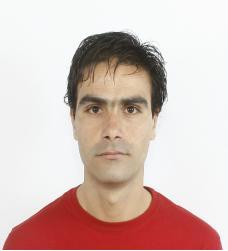 Name: DjaafarDjaafar.372830@2freemail.com   Date and place of birth: 24th of January 1984, Algeria Nationality: Algeria Actual address: Doha, Qatar Marital status: Married License driving: Qatari driving license. CAREER OBJECTIVES:To obtain a challenge position that provide wide range of opportunity joing a dynamic team where I can apply my skills, my qualities and my organizational to work and my experience in industrial work as operator machines, agent of maintenance, industrial supervisor and managing a production team.SUMMARY OF QUALIFICATIONS:Superior multi-tasking skills, with ability to manage high-priority assuagement and develop solutions to challenging business and industrial problems. I’m honest, adaptable, flexible, optimistic, dynamic with the spirit of analysis, synthesis and group responsible, self-motivated and hard-working man with positive attitude towards my career and my life. Team leader with ability to train, supervise, evaluate and motivate co-workers. Independent, detailed-oriented, efficient and professionally organized with extensive experience in operating machines, industrial maintenance and managing a production teams. Identifies, develops and maintains long term relationship with key client, with partner and other company. Excellent verbal and written communication skills in Kabyle, Arabic, French and English. Industrial solutions and head of production department. Computer expertise, with proficiency in all MS office programs (Word, Excel and PowerPoint & Outlook). Software programmation skills (Matlab, C++, Pascal and Siemens PLC programming with STEP7). AREAS OF EXPERIENCE:Industry, all factories, telecommunication and management, Food Production.EDUCATION:2013 to 2014: Master’s degree in Industrial Management. 2004 to 2010: Diploma of State Engineer in Electronics; Option: Industrial Control. 2004 to 2007:  University degree in applied electronics; Option: Communication. January 2007: Training in computer literacy (Initiation, operating system, Windows XP, Word, Excel, and PowerPoint). October 2006- April 2007: English training (Level 3 and 4). 2004:  Bachelor's degree (Natural Science and Life series). GULF FOOD PRODUCTION: DOHA- QATAR Schedule and undertake periodic maintenance on all electrical equipment, components, and installations. Provide prompt response to inquiries whenever there is a breakdown, and resolve the issue as quickly as possible. Ensure that equipments are in good working order so as to prevent disruption of activities. Installation of fresh electrical components and fittings. Preventive and break down maintenance of process: milk, laban, juice and yogurt. Fillers, conveyors, sleever, utilities, compressors, factory lightings systems and chargers of battery. Working in collaboration with the production team to formulate the best cost-effective manufacturing process. Ensure that all electrical gadgets and instruments are switched off after close of work daily. Troubleshoot machine breakdowns and provide preventive maintenance services. Learn new skills and attend training programs in other to increase knowledge of trends and best practices in the industry. Plant modifications like panel board installations, chiller plant installations, water pump and water treatment plant panel installations. Routine checkup of all the machinery. New cold room installation. Ice cream plant machineries and break down attending like a chocolate melted machine, floor mixer... Time to time updating preventive maintenance record and break down record. Supervise electrical works when new projects are undertaken. Material ordering and stock checkup in engineering store for arranging spare parts. Department Manager &Project Manager	March, 2013 to July, 2015ALPHADITEX: Textile National Company of Algeria. Bejaia, Algeria. Preventive and break down maintenance of carpets machines. Daily, weekly and monthly production management. Stock checkup and material ordering for the next shut down. New machines implementation for a high quality carpets. Updating preventive maintenance and production records.... Maintain employee work schedules including assignments, job rotation, training, vacations and paid time off, telecommuting, cover for absenteeism, and overtime scheduling. Lead employees to meet the organization's expectations for productivity, quality, and goal accomplishment. Startup of new production line. Course about Textile and Industrial Management. Engineer supervisor and programmer. Maintenance Engineer	February 2011 to February 2012ALEXO: Aluminum profiles production. Bejaia, Algeria. Planning and undertaking scheduled maintenance. Responding to breakdowns. Diagnosing faults and repairing equipment. Checking and calibrating instruments to make sure they are accurate. Preventive and breakdown maintenance of process: Aluminum. Creating maintenance procedures. Learn new skills and attend training programs in other to increase knowledge of trends and best practices in the industry. SONATRACH: (April to Jun 2010) Preparation of the End studies memory about programmation of Programmable Logic Controller (Siemens, S7-300). Elaboration of a new program to the Oil Metering skid. Finally, presentation of the work realized to a jury of University CEVITAL: multi-service company: (December 2009) Practical course about the new project (installation of new elctrical station) with the personal of company. TERASTONE: Marbled tiles production company: (April 2009) Practical course about the production process. Working like production operator and with a maintenance team. University of Algeria: Study an implantation of a ß-meter (2007) Preparation of implantation plan of the ß-meter. Realization of printed circuit. Implantation of electronics component on the printed circuit. Technologic tests of the ß-meter. Study of economical aspect of the project. WORK EXPERIENCE(Total experience: 5 years)Electronic Engineer in Maintenance Departmentfrom July 2015 to present